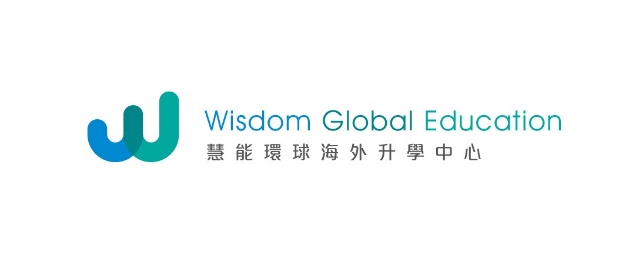 Canada Student Visa加拿大學生簽證Student Name:										Appointment Date:Remark:	Processing of visa application can take up to 2 months to complete.備註: 	整個簽證申請, 約需要2個月時間完成.Submit and collect visa application								申請及領取簽證Canada Visa application Centre									加拿大簽證申請中心Address: Units B&E, Floor 6, @Convoy Building	 						簽證部地址: 香港北角電氣道169 號康宏匯
169 Electric Road, North Point, Hong Kong							6 樓B&E 室Application Submission: 9:00am – 4:00pm							簽證部辦公時間: 星期一至五, 上午九時至下午四時Helpline: 3524 7168										簽證查詢熱線: 3524 7168Email: info.canhk@vfshelpline.com								電郵:  info.canhk@vfshelpline.comWebsite: www.vfsglobal.ca/Canada/hongkong/							網站: www.vfsglobal.ca/Canada/hongkong/ DISCLAIMER: The above checklist is meant as guidance only. It is not a comprehensive list of the documents you should submit in support of your application andsubmission of these documents does not guarantee that your application will be issued. The definitive source of guidance if the Policy Guidance published by Canadaembassy. It is your responsibility to submit original documentation that you believe will help demonstrate to the Entry Clearance Officer that you can meet the criteria for entry to the AUS in the category that you have applied. Canada embassy reserves the right of final decision.聲明: 以上之簽證清單只作參考之用, 並不代表提交以上文件即能夠成功申請有關之學生簽證. 領事館有權要求申請者提供其他文件以作証明,於領事館條例中列明, 申請者約見領事官時, 應有責任帶備所需文件之正副本, 加拿大領事館保留最終決定權.Wisdom Global Education									Applicant _________________________________________						_________________________________________Officer's signature 										Applicant's signature Date: 											Date: Update on 11/2015Required Visa Documents簽證所需文件Required Visa Documents簽證所需文件Remark備註Required Visa Documents簽證所需文件Required Visa Documents簽證所需文件Check by applicantDouble check by GEARemark備註1Letter of Acceptance (Original)學位確認信(正本)2A saving account bank statement / bank book within a consecutive 4 months period. (MUST be under cover ONE year school fee & living expenses, around HK$250,000	最近四個月內的銀行帳戶簿或月結單 (需足夠一年之學費和生活費, 約HK$250,000的儲蓄存款3Birth Certificate (if bank account held by parents / joint bank account)出生證明書(只限由父母資助學費或聯名戶口之申請)4Consent letter & Custodianship Declaration-Under 18/19 years old applicants, must be fill in the form IMM5646 and visit to Home Affairs Department to arrange the declaration.未滿18/19歲之申請者, 必須遞交家長同意信及填妥表格IMM5646並到就近的民政署安排辦理監護人宣誓手續5Sign back the visa application forms (included IMM1294 & IMM5645)申請者簽回簽證申請文件 (包括表格IMM1294 及 IMM5645 )6Current passport within at least ONE year expiry date with at least one double-sided page free for visa vignette. (Original & Copy)一年或以上有效期的護照, 並需要有一頁或以上的空白頁作簽證之用 (正本及副本))7Update(within 3 years) School Transcripts and IELTS/PTE/TOEFL report (Original & Copy)過去三年校內成績單及IELTS/PTE/TOEFL成績單 (正本及副本)8Two recent coloured and unframed passport size photographs taken with a plain white or light-coloured background. (Size: 35 mm x 45 mm)白色或淺色底彩色近照兩張 (尺寸: 35 mm x 45 mm)9Visa fee / Payment method: Application fee in CAD 150 (Bank draft, Payable to " Consulate General of Canada" and facilities fee in HK$ 209 (Paid by CASH only) 簽證費用及支付方法：申請簽證費用CAD 150(本票並註明受款人名稱為 "Consulate General of Canada")及領事館行政費用HK$ 209 (只接受現金支付)10Arrange the body check預約前往身體檢查